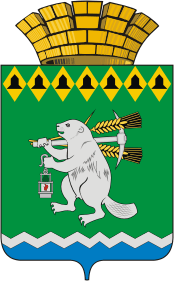 Дума Артемовского городского округаVII созыв37 заседаниеРЕШЕНИЕот 29 февраля 2024 года              				    № 389О внесении изменений в Положение об оплате труда лиц, замещающих муниципальные должности в Артемовском городском округе на постоянной основеРассмотрев представленный Администрацией Артемовского городского округа проект решения Думы Артемовского городского округа «О внесении изменений в Положение об оплате труда лиц, замещающих муниципальные должности в Артемовском городском округе на постоянной основе», в соответствии со статьями 130, 134 Трудового кодекса Российской Федерации, Единой методикой определения уровня расчетной бюджетной обеспеченности муниципальных районов (городских округов), расположенных на территории Свердловской области, утвержденной постановлением Правительства Свердловской области от 05.10.2023 № 706-ПП «Об утверждении методик, применяемых для расчета межбюджетных трансфертов из областного бюджета местным бюджетам, на 2024 год и плановый период 2025 и 2026 годов», руководствуясь статьей 23 Устава Артемовского городского округа,Дума Артемовского городского округа РЕШИЛА:Внести в Положение об оплате труда лиц, замещающих муниципальные должности в Артемовском городском округе на постоянной основе, принятое решением Думы Артемовского городского округа от 27.09.2018 № 413 (с изменениями, внесенными решениями Думы Артемовского городского округа от 29.10.2020 № 728, от 17.06.2021 № 831, от 26.05.2022 № 132, от 30.06.2022 № 146, от 29.06.2023 № 313, от 31.08.2023              № 333), (далее – Положение) следующие изменения:	1)  пункт 7.1. статьи 3 Положения изложить в следующей редакции:«7.1. Размеры должностных окладов лиц, замещающих муниципальные должности:глава Артемовского городского округа – 47 569 рублей;председатель Думы Артемовского городского округа – 47 569 рублей;председатель Счетной палаты Артемовского городского округа -  32 789 рублей.»;2) пункт 7.1. статьи 3 Положения изложить в следующей редакции: «7.1. Размеры должностных окладов лиц, замещающих муниципальные должности:глава Артемовского городского округа – 49 710 рублей;председатель Думы Артемовского городского округа – 49 710 рублей;председатель Счетной палаты Артемовского городского округа -  34 265 рублей.».2.	Действие настоящего решения распространяется на правоотношения, возникшие с 01.01.2024, за исключением подпункта 2 пункта 1 настоящего решения, вступающего в силу с 01.10.2024.3.	Решение опубликовать в газете «Артемовский рабочий», разместить на Официальном портале правовой информации Артемовского городского округа (www.артемовский-право.рф) и официальном сайте Думы Артемовского городского округа в информационно - телекоммуникационной сети «Интернет».4. Контроль за исполнением настоящего решения возложить на постоянную комиссию по местному самоуправлению, нормотворчеству и регламенту Думы Артемовского городского округа (Упорова Е.Ю.).Председатель Думы                        Артемовского городского округа                                  В.С. АрсеновГлава Артемовского городского округаК.М.Трофимов